Senior Portfolio                                                                                                    ________________________________________ESLR’s or SLOs Prompt                                                                                                                             NameSTUDENT LEARNING OUTCOMESSocially Responsible Citizens (Write approximately half a page typed, double-spaced.) QUOTES:“Educating the mind without educating the heart is no education at all.”                                                                                                                                 –Aristotle“Through service-learning, young people—from kindergartners to college students—use what they learn in the classroom to solve real-life problems. They not only learn the practical applications of their studies, they become actively contributing citizens and community members through the service they perform.”                                                                                                                                                          --Teacher  “Again the greatest use of a human was to be useful. Not to consume, not to watch, but to do something for someone else that improved their life, even for a few minutes.” 
                                                                                                                              --Dave EggersTHINK:What do you think it means to be socially responsible? Does it mean to think of others? Does it mean that we should help others that are less fortunate? What does helping others achieve? Does it build community? Are communities important? What do you think someone is supposed to learn when they help someone else and contribute to a community? Empathy? Care? Patience? Understanding? How do you think it makes someone feel when they help someone else? Rewarded? Needed? Rich and wealthy in skills or ability? Satisfied? Proud? Inspired?WRITE:ONE paragraph on what you think this phrase means. SECOND paragraph on how have Animo Venice courses, teachers, administrators, counselors, coaches, sports teams, clubs, leadership opportunities, service activities, field trips, community service, etc. helped you to understand what it is to be socially responsible and why it’s important?Academic Achievers (Write at least half a page typed, double-spaced.)QUOTES: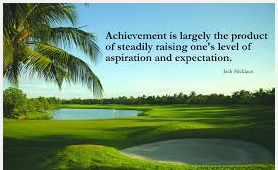 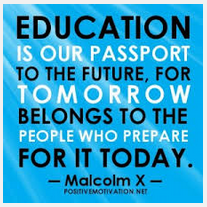 THINK:  Why is it important to achieve academically, even for someone who might not be in an academic field? Why would it be important to demonstrate that you can understand something you read deeply? Why should you be able to communicate what you think or know in a clear, insightful and elegant manner? Why should you understand how to use a formula and be able to compute the answer accurately? Not all jobs and careers require these skills to be well-developed, so really think about why this is still important.WRITE:ONE paragraph on why it is important to pursue academic studies and why it is important to do well and how Animo Venice courses, teachers, administrators, counselors, peers, guest speakers, and college field trips have instilled and engendered this philosophy in you. SECOND paragraph explaining what assignments, projects, quizzes, exams and presentations you have demonstrated academic achievement in and how you were able to demonstrate this.**Your answer to this will also help you choose your Capstone assignments (demonstrations of some of your best work)Critical Thinkers- (Write at least half a page typed, double-spaced.)QUOTES-"Too often we... enjoy the comfort of opinion without the discomfort of thought." - JOHN F. KENNEDY"Out of the questions of students come most of the creative ideas and discoveries." – ELLEN LANGER"Invest a few moments in thinking. It will pay good interest." – AUTHOR UNKNOWN"He who asks a question is a fool for five minutes; he who does not ask a question remains a fool forever."  CHINESE PROVERB"No problem can be solved by the same consciousness that created it. We need to see the world anew." - ALBERT EINSTEIN"The important thing is not to stop questioning." – ALBERT EINSTEIN"Time given to thought is the greatest time saver of all." – NORMAN COUSINS"Think for yourselves and let others enjoy the privilege to do so, too" – VOLTAIREThe trouble with the world is that the stupid are cocksure and the intelligent are full of doubt-BERTRAND RUSSELLTHINK:   What do we use thinking for? Do we think differently about something we know or do we use thinking to problem solve? Do we use thinking to extend or deepen our knowledge about something we already know? Why do you think (ha ha) so many of the quotes about thinking mention questioning? Does thinking take time? Do you always arrive at your best answer right away? Do you think there is a difference between thinking and critical thinking? WRITE:ONE paragraph on what the difference between just thinking and critical thinking might be and why this is an important skill in life. SECOND paragraph on how Animo Venice courses, teachers, certain units you’ve studied (think in History class, Cultural Relations, word problems in math, Chemistry hypotheses and experiments you’ve proposed and run, English themes you’ve read in novels) assignments, projects and field trips have made you a better critical thinker. What skills have you learned, such as a) understanding the problem or question being asked, b) looking at the given values, data or constraints of the situation, c) proposing a hypothesis or solution and testing it d) analyzing results and making changes, editing certain wording, etc.Life-Long Learners- (Write at least half a page typed, double-spaced.)QUOTES:    "Who dares to teach must never cease to learn." 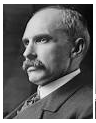                                                                                          - John Cotton Dana  “Education is the kindling of a flame, not the filling of a vessel.” 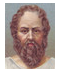 Socrates  “Self-education is, I firmly believe, the only kind of education there is.” 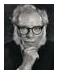 
                                                                                          - Isaac Asimov  “Anyone who stops learning is old, whether at twenty or eighty. Anyone who keeps learning stays young.” 
                                                                                                            - Henry Ford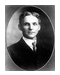 THINK:Do you think that you will keep learning your whole life or do you think there is a point at which you know most things and you will be finished? Do you think that you continue learning in a job or career? Do you think there are different phases or areas in which you can learn even if you are in the same job, or field of study? How does remaining open to learning help your mindset? Could becoming a life-long learner help us with our attitude, or our egos? Could it help us get along with people in the world that we work or live with?WRITE:ONE paragraph on how important being a life-long learner is and why. How will this help you in life? SECOND paragraph on how all of the courses, faculty, women in the office, janitorial staff, coaches, guest speakers have modeled what it is to be a life-long learner and how you have adopted that attitude. 